                          Российская Федерация          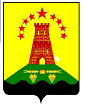 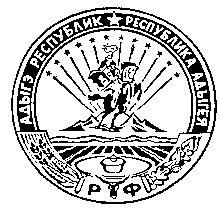                               Республика Адыгея                        Совет народных депутатов                     муниципального образования               «Дукмасовское сельское поселение»  х.Дукмасов                                                                                                   10.06.2019г.                                                                                                                                № 78РЕШЕНИЕ                      девятнадцатой сессии четвертого созыва  Совета народных депутатов            муниципального образования «Дукмасовское сельское поселение»   «Об  утверждении  Положения «Об оплате труда в органах местного самоуправления муниципального образования «Дукмасовское  сельское   поселение» лиц, занимающих должности, не отнесенные к муниципальным должностям,и осуществляющих техническое обеспечение деятельности  администрации муниципального образования «Дукмасовское  сельское поселение» В соответствии с Бюджетным кодексом Российской Федерации, Трудовым кодексом Российской Федерации,  постановлением Кабинета  Министров Республики Адыгея от 24.12.2007г. №206 «об оплате труда работников государственных органов Республики Адыгея, замещающих должности, не являющиеся должностями государственной гражданской службы республики Адыгея, руководствуясь Уставом муниципального образования «Дукмасовское сельское поселение», Совет народных депутатов муниципального образования «Дукмасовское  сельское поселение»  РЕШИЛ:	1.Утвердить Положение «Об оплате труда в органах местного самоуправления муниципального образования «Дукмасовское сельское поселение» лиц, занимающих должности, не отнесенные к муниципальным должностям, и осуществляющих техническое обеспечение деятельности  администрации муниципального образования Дукмасовское сельское поселение» согласно приложению к настоящему решению.2.  Признать утратившими силу:         Решение СНД № 104 от 20.04.2010года «Об утверждении  положения об оплате труда в органах местного  самоуправления муниципального образования  «Дукмасовское сельское поселение»;         Решение СНД  № 126 от 06.10.10г. « О внесении изменений и дополнений в Решение СНД № 104 от 20.04.2010года «Об утверждении положения об оплате труда в органах местного самоуправления муниципального образования «Дукмасовское сельское поселение»;         Решение СНД  № 144 от 14.12.10г. «О внесении изменений и дополнений в Решение СНД № 104 от 20.04.2010года «Об утверждении положения об оплате труда в органах местного самоуправления муниципального образования «Дукмасовское сельское поселение»;         Решение СНД  № 153 от 29.03.2011г. «О внесении изменений и дополнений в Решение СНД № 104 от 20.04.2010года «Об утверждении положения об оплате труда в органах местного самоуправления муниципального образования «Дукмасовское сельское поселение»;        Решение СНД  № 212 14.08.2012г. «О внесении изменений и дополнений в Решение СНД № 104 от 20.04.2010года «Об утверждении положения об оплате труда в органах местного самоуправления муниципального образования «Дукмасовское сельское поселение»;       Решение СНД  № 46 09.07.2013г. «О внесении изменений и дополнений в Решение СНД № 104 от 20.04.2010года «Об утверждении положения об оплате труда в органах местного самоуправления муниципального образования «Дукмасовское сельское поселение»;       Решение СНД  № № 63 12.11.2013г. «О внесении изменений и дополнений в Решение СНД № 104 от 20.04.2010года «Об утверждении положения об оплате труда в органах местного самоуправления муниципального образования «Дукмасовское сельское поселение»;       Решение СНД .№ 101 от 23.10.14г. «О внесении изменений и дополнений в Решение СНД № 104 от 20.04.2010года «Об утверждении положения об оплате труда в органах местного самоуправления муниципального образования «Дукмасовское сельское поселение»;       Решение СНД № 22 от 19.12.2017г. «О внесении изменений и дополнений в Решение СНД № 104 от 20.04.2010года «Об утверждении положения об оплате труда в органах местного самоуправления муниципального образования «Дукмасовское сельское поселение»;       3. Контроль за настоящим решением возложить на главного специалиста  - финансиста администрации Шуову И.К.       4. Обнародовать настоящее решение в соответствии с Уставом муниципального образования «Дукмасовское сельское поселение», разместить на официальном сайте администрации муниципального образования «Дукмасовское сельское поселение» Шовгеновского района Республики Адыгея.       5. Настоящее решение вступает в силу со дня его обнародования  и распространяется на правоотношения, возникшие с 01 апреля 2019года. Глава муниципального образования  «Дукмасовское  сельское поселение»                                       В,П.Шикенин                                 Приложение к решению Совета народных депутатов муниципального образования «Дукмасовское сельское поселение»от 10.06.2019г.  № 78 Положение об оплате труда в органах местного самоуправления муниципального образования «Дукмасовское сельское поселение» лиц, занимающих должности, не отнесенные к муниципальным должностям, и осуществляющих техническое обеспечение деятельности администрации муниципального образования «Дукмасовское сельское поселение»         1. Оплата труда работников, занимающих должности, не отнесенныек муниципальным должностям, и осуществляющих техническое обеспечение деятельности администрации муниципального образования «Дукмасовское сельское поселение» (далее- работник), состоит из месячного должностного оклада (далее- должностной оклад), ежемесячных и иных дополнительных выплат:	2. Размеры должностных окладов работников установлены согласно приложению.Работникам производятся следующие ежемесячные и дополнительные выплаты:	а)ежемесячная надбавка за сложность, напряженность и высокие достижения в труде – в размере от 50% до  100%;	б) ежемесячная надбавка к должностному окладу за выслугу лет в следующих размерах (в процентах к должностному окладу):от 3 лет до 8 лет 10%от 8 лет до13 лет 15%от 13 лет до 18 лет 20%от 18 лет до 23 лет 25%от 23 лет 30%Стаж работы работникам дающий право на получение ежемесячной надбавки к должностному окладу за выслугу лет, проводится в порядке, предусмотренном для работников федеральных государственных органов, замещающих должности, не являющиеся должностями федеральной государственной гражданской службы;	в) ежемесячная надбавка к должностному окладу водителей автомобилей за классность в размерах:за 1 класс-25% должностного оклада;за 2 класс- 15% должностного оклада;г) премии по результатам работы (размер премии не ограничивается);д) ежемесячная  процентная надбавка к должностному окладу за работу со сведениями, составляющими государственную  тайну, в размере и порядке, определяемых в соответствии с законодательством РФ;е)ежемесячное денежное поощрение  в размере двух должностных окладов;ж) единовременная выплата при предоставлении ежегодного оплачиваемого отпуска один раз в год в размере двух должностных окладов;з)материальная помощь в размере двух должностных окладов, выплачиваемая за счет средств фонда оплаты труда работников.	4. Работникам могут производиться иные выплаты, предусмотренные федеральным законодательством и законодательством Республики Адыгея.	5.Условия выплаты и конкретные размеры ежемесячной надбавки за сложность, напряженность и высокие достижения в труде ежемесячной надбавки к должностному окладу водителей за классность, премий и материальной помощи, предусмотренных пунктом 1 и абзацами «а», «в», «г», «з», пункта 3 настоящего Положения, устанавливаются руководителем органа муниципального образования «Дукмасовское сельское поселение».	6. При формировании фонда оплаты труда работников, занимающих должности, не отнесенные к муниципальным должностям, и осуществляющих техническое обеспечение деятельности органов муниципального образования «Дукмасовское сельское поселение», сверх средств, направленных для выплаты должностных окладов предусматриваются средства для выплаты (в расчете на год):а) ежемесячные надбавки за сложность, напряженность и высокие достижения в труде и ежемесячной процентной надбавки к должностному окладу водителей автомобилей за классность и ежемесячной процентной надбавки к должностному окладу за работу со сведениями, составляющими государственную тайну, в размере 10 должностных окладов;б) ежемесячной надбавки к должностному окладу за выслугу лет в размере 2 должностных окладов;в) премий по результатам работы в размере 3 должностных окладов;г)ежемесячного денежного поощрения в размере 24 должностных окладов;д) единовременной выплаты при предоставлении ежегодного оплачиваемого отпуска в размере 2 должностных окладов;е) материальной помощи в размере 2 должностных окладов.	7. В фонде оплаты труда работников, указанном в пункте 6 настоящего решения, учесть также средства для осуществления иных выплат, предусмотренных в пункте 4 настоящего Приложения.	8. Руководитель органа муниципального образования «Дукмасовское сельское поселение» имеет право перераспределить средства фонда оплаты труда между выплатами, предусмотренными пунктом 6 настоящего положения.	9. Размеры должностных окладов лиц, занимающих должности , не отнесенные к должностям муниципальной службы и осуществляющих техническое обеспечение деятельности администрации муниципального образования «Дукмасовское сельское поселение» ежегодно увеличиваются (индексируются) с учетом уровня инфляции в соответствии с решением Совета народных депутатов МО «Дукмасовское сельское поселение».        10. Размеры денежного вознаграждения и денежного содержания, установленные работникам, не отнесенным к муниципальным должностям и осуществляющих техническое обеспечение деятельности администрации МО «Дукмасовское сельское поселение» на день вступления в силу настоящего Решения в более высоком размере сохраняются до возникновения права на оплату труда в большем размере вследствие увеличения (индексации) денежного вознаграждения и денежного содержания в установленном порядке, либо назначения на должность с более высокой оплатой.11. Единовременное  (разовое)  премирование  может  осуществляться  в  отношении работников администрации:- по итогам работы администрации за квартал, год;-  за выполнение дополнительного объема работ;-  за качественное и оперативное выполнение особо важных заданий;-  разработку и реализацию муниципальных программ, нормативных актов;-  активное участие в общественной жизни поселения;- отсутствие нарушений по результатам проверки контролирующими органами;- за многолетний труд в администрации в связи с выходом на пенсию.     Единовременное премирование работников администрации производится на основании распоряжения главы МО «Дукмасовское сельское поселение», устанавливающего размер премии каждому работнику.    Размер единовременного премирования определяется для каждого работника в твердой сумме или в процентном соотношении к должностному окладу, с учетом личного трудового вклада работника и максимальным размером не ограничивается.    Совокупность размера ежемесячного и единовременного премирования максимальными размерами не ограничивается и зависит только от финансового положения администрации.Приложениек Положению «Об оплате трудав органах местного самоуправлениямуниципального образования«Дукмасовское сельское поселение»Размеры должностных окладов работников, не отнесенных к муниципальнымдолжностям и осуществляемым техническое обеспечение деятельности администрации местного самоуправления муниципального образования «Дукмасовское сельское поселение»№п/пНаименование должностейрублей  1Заведующий канцелярией5200  2Инспектор- делопроизводитель (05 ставки)1600  3.Водитель легкового автомобиля3990